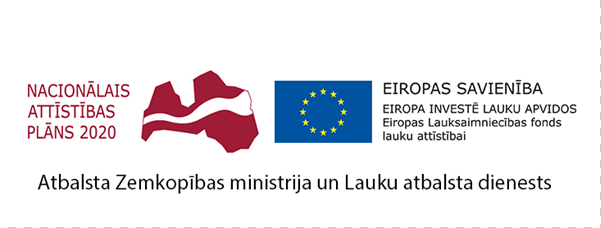 Projekta nr. 18-00-A01612-000016 “Bioloģiski ražots marmorēts steiks”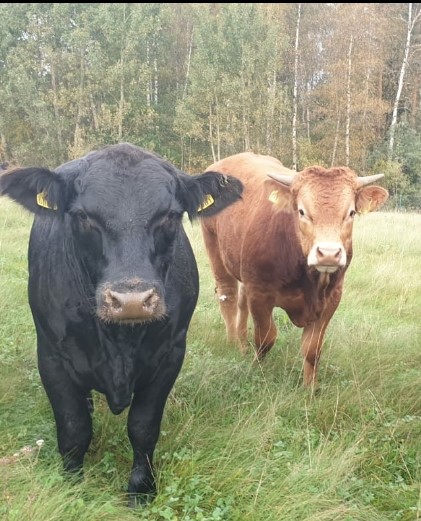 Projekta atskaites seminārs 17.01.2023. 14.00 Zoom vidēZiņojumi atskaites seminārā:Projekta “Bioloģiski ražots marmorēts steiks” norise, pētījumā izmantotās metodes, pašražotās lopbarības nodrošinājums pētījuma saimniecībās. LBTU vadošā pētniece Dr. agr. Dzidra KreišmaneGaļas liellopu Limuzīnas un Angus šķirņu nobarošanas rādītāji 2019.–2022. gadā pētījuma saimniecībās. LBTU pētniece, Mg. agr. Elita AplociņaLimuzīnas šķirnes gaļas liellopu nobarošanas modelis pamatojoties uz projekta rezultātiem un ZS “Atēnas” ilggadīgo praktisko pieredzi. ZS “Atēnas” lopkopības speciāliste Aelita Runce.Angus šķirnes gaļas liellopu nobarošanas modelis pamatojoties uz projekta rezultātiem un SIA "Eco Onyx" un SIA "Eko dārzs" ilggadīgo praktisko pieredzi. SIA "Eko dārzs” īpašniece Aija Ošāne.Gaļas liellopu nobarošanas izmaksas un ekonomiskais novērtējums. LBTU vadošā pētniece Dr. agr. Dzidra Kreišmane un LLKC Limbažu biroja vadītājs Aigars Legzdiņš.Semināram pieteikties līdz 16.01.2023, pulksten 16.00 šeit-  https://forms.gle/dgWSKPVFFBYwuuKR9  Vai uz e-pastiem:  aigars.legzdins@llkc.lv vai dzidra.kreismane@llu.lv